N-M-78-F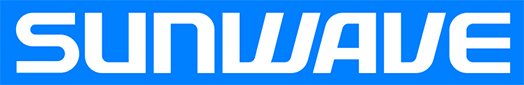 Material and plating Connector parts                Material                 PlatingCenter contact                         AgOuter contact                             CuSnZn Fastener                                 Ni  Dielectric               	-Gasket                           Silicon	-Technical SpecificationsDrawing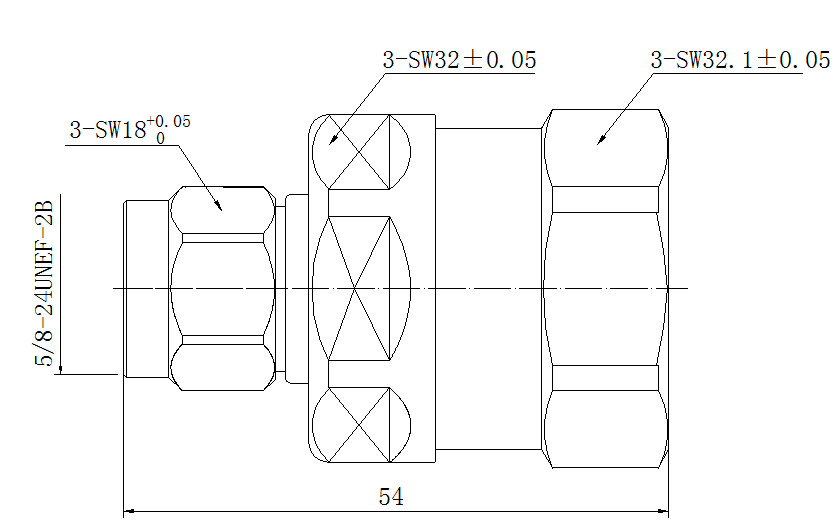 According to IEC 61169-16Operating Frequency Band≥ 3.6GhzInsertion Loss≤0.05dBImpedance50 ΩContact resistanceCenter contact≤ 1.0mΩOuter contact≤ 0.25mΩInsulation Resistance≥ 5000 MΩPIM3≤-155dBc@2*20WReturn Loss (dB)50MHz~1000MHz: ≥ 341000MHz~1900MHz: ≥ 321900MHz~2200MHz: ≥ 322200MHz~2700MHz: ≥ 31InterfaceN MaleBod StyleStraightPeak Power in Maximum(kW)≥ 0.7Mating cycles500Coupling Torque≥30NMDielectric Strength2500 V, AC, 1MinOperating Temperature-40~+85 °CRelative Humidity0~95 %ApplicationIndoor or Outdoor (IP68)Change of temperatureIEC 60068-2-14/GB/T 2423.22Salt mistIEC 60068-2-11/GB/T 2423.17VibrationIEC 60068-2-6/GB/T 2423.10ShockIEC 60068-2-27/GB/T 2423.5Damp heat, steady stateIEC 60068-2-3/GB/T 2423.3Protection classIEC 60529/GB 4208Suitable cables7/8’’ Feederapplicable for Feeder: Smooth tube / smooth round cylinder, Outer Conductor / ring corrugated copper tube, Inner Conductor / 9.3 ± 5% mm diameter core conductor, Outer Conductor glass 24.9 ± 5% mm, Jacket / plastic sheath with diameter 27.9 ± 5% mm, Outer Conductor / SIN wave conductor / SIN waveform, Dielectric / Insulation between the core conductor and the sheath conductor is Polyethylene FoamWeight(g)≥ 136